FOÇA KAYMAKAMLIĞIFOÇA İLÇE MİLLİ EĞİTİM MÜDÜRLÜĞÜ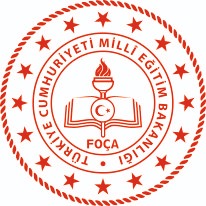 İlkokul ve Ortaokullar arası‘HER DALDA BİR UMUT’Kuş Yemliği Tasarlama YarışmasıFOÇA İLÇE MİLLİ EĞİTİM MÜDÜRLÜĞÜ2021YARIŞMANINAMACIÖğrencilerin  doğal yaşamı anlama ve doğadaki canlıları koruma duygularının geliştirilmesi,Kültürümüzün ve tarihimizin bir öğesi olan kuş yemliklerinin araştırılması ve geleneksel yemliklerin öğrenilmesi Geri dönüşüm ve atık materyallerin değerlendirilmesiyle çevre bilincinin kazandırılması, Öğrencilerin materyal tasarlama ve üretim aşamalarında aileleriyle iş birliği yaparak aile paylaşımlarının artırılması,Paylaşma, yardımlaşma gibi geleneksel kültürel değerlerimize olan farkındalığın desteklenmesi,Kuş yemliği yapımında değişik materyallerin kullanılmasıyla öğrencilerin yaratıcı ve çok yönlü düşünme becerilerinin artırılması,Kuş yemliği tasarım aşamasında yapılacak araştırmalarla bölgemizde yaşayan kuş türlerinin incelenmesi ve doğal yaşam zenginliğinin farkına varılması,YARIŞMANIN KONUSU‘Her Dalda Bir Umut’ başlığında ağaç dallarında ve çeşitli alanlarda kullanılabilecek, atık ya da geri dönüşüm malzemeleri kullanılarak yapılmış, özgün ve yaratıcı kuş yemliği tasarlamak.YARIŞMAYA KATILIMŞARTLARIYarışmaya Foça İlçe Millî Eğitim Müdürlüğüne bağlı bağlı resmî ve özelokullarda öğrenim gören ilk ve ortaokul öğrencileri katılabilecektir.Başvuru yapılan tasarımın Türkiye Cumhuriyeti Anayasası, Millî Eğitim TemelKanunuileTürkMillîEğitiminingenelamaçlarınauygunolarak,ilgiliyasal düzenlemelerde belirtilen ilke, esas ve amaçlara aykırılık teşkil etmeyecek şekilde hazırlanması gerekmektedir. Bu şekilde hazırlanmayan eserler değerlendirilmeye alınmayacaktır.Başvuru sahipleri en fazla bir (1) ürün ile yarışmaya katılacaklardır.Yarışmaya katılımda mateyaller dijital ortamda gönderilecektir. Tasarlanan kuş yemliklerinin değerlendirilmesi için 3 fotoğraf ile gönderilmesi gerekmektedir. Söz konusu fotoğraflar, 1. Kullanılan materyallerin ham hallerini2. Üretim aşamasının anlaşılacağı bir görüntüyü3. Tasarımın tamamlanmış ve kullanılmaya hazır son halini Gösterecek şekilde olmalıdır. Tasarlanan ürünler öğrenciler tarafından kullanılacak olup, başvuru fotoğrafların bulunduğubir dijital dosya ile öğrenci ya da velisi tarafından öğrencinin öğrenim gördüğüokul idaresine teslim edilecektir.Yarışmaya başvurusu yapılan materyalin daha önce herhangi bir yarışmada ödül almamış ve yayımlanmamış olması gerekmektedir.Yarışmaya katılanlar katıldıkları tasarım ürününün her türlü yayım hakkını Foça İlçe Milli Eğitim Müdürlüğüne devrederve ürün için telif ücreti almayacağını taahhüteder.Uygulama esaslarında yer almayan konulara dair takdir yetkisi Foça İlçe Milli Eğitim Müdürlüğüne aittir.YARIŞMANIN TAKVİMİ DEĞERLENDİRMEFoça İlçe Millî Eğitim Müdürlüğü Eğitim Öğretim birimi şube müdürünün başkanlığında, iki (2) Görsel Sanatlar öğretmeni ve iki (1) Rehber öğretmen branşlarından oluşan 3 (üç) kişilik inceleme ve değerlendirme komisyonları oluşturulacaktır.Gerektiğinde birden fazla komisyon kurulabilecektir.Değerlendirme puanı, tüm üyelerin vermiş oldukları puanların aritmetik ortalaması alınarak hesaplanacaktır.İnceleme ve değerlendirme komisyonları kendilerine gelen materyalleri EK-1’deki Eser İnceleme ve Değerlendirme Formundaki kriterlere göre inceleyeceklerdir.Yarışma sonuçlarına yapılacak itirazlar değerlendirmeye alınmayacaktır.SONUÇLARINAÇIKLANMASIİnceleme ve değerlendirme süreci bitiminden itibaren yarışma katılım şartlarını karşılayan tüm materyaller www.foca.meb.gov.tr adresinden paylaşılacak ve ilk ve ortaokul düzeyindeki birinci seçilen tasarım materyalleri sahiplerinin bilgileri yine Foça İlçe Milli Eğitim Müdürlüğü internet sayfasında yayımlanacaktır.ÖDÜLLERİlk Okul kademesinden 1. Seçilen tasarımın sahibine, Reha Midilli Phokai Yelken Okulu’ndan 15 günlük sertifikalı Yelken Eğitimi hediye edilecektir. Ortaokul kademesinden 1. Seçilen tasarımın sahibine Reha Midilli Phokai Yelken Okulu’ndan 15 günlük sertifikalı Yelken Eğitimi hediye edilecektir.	Hak sahibi öğrenciler söz konusu temel Yelken Eğitimini 2021 Ekim ayına dek istedikleri       bir tarihte kullanabileceklerdir.     Ayrıca yarışmaya katılan ve değerlendirmeye giren tüm öğrencilere doğaya, canlılaraverdikleri değer ve yaşadıkları çevreyi güzelleştirmeleri nedeniyle teşekkür belgesidüzenlenecektir. Ödül teslim tarihi ve yeri dereceye giren öğrencilere Foça İlçe Milli Eğitim Müdürlüğü aracılığı ile okul idareleri tarafından bildirilecektir.İLETİŞİMBİLGİLERİYarışma ile ile ilgili her türlü soru ve bilgi için Foça İlçe Millî Eğitim Müdürlüğü Eğitim Öğretim Birimi / Özel Büro Birimi’nden Tuğçe Irmak’la iletişim kurulabilir.EK-1ESER İNCELEME VE DEĞERLENDİRME FORMU(FOÇA İLÇE MİLLİ EĞİTİM MÜDÜRLÜĞÜ)1Yarışmanın Foça İlçe Milli Eğitim Müdürlüğünce resmi ve özel ilkokul ve ortaokullara duyurulması25 Ocak 2021  2 Öğrencilerin tasarladıkları kuş yemliklerinin görsellerini öğrenim gördükleri okul idaresine ulaştırılması15 Şubat 20213. Okul idareleri tarafından belirlenecek öğretmen    tarafından tasarım görsellerinin Foça İlçe Milli Eğitim Müdürlüğüne teslim edilmesi 19Şubat 20214Foça İlçe Milli Eğitim bünyesinde kurulacak komisyonun eserleri incelemesi ve ödül alanların tespit edilmesi26 Şubat 20215Foça İlçe Milli Eğitim Müdürlüğü tarafından dereceye giren eserlerin Foça İlçe Milli Eğitim Müdürlüğü resmi web sitesinde ilan edilmesi.İlk ve Ortaokul grubundan birinci olarak seçilen tasarım sahiplerinin okullara bildirilmesi 02 Mart 2021TASARIM MATERYALİ DEĞERLENDİRME ÖLÇÜTLERİPUAN1Tasarımın özgün olması152Tasarımda artık materyal / Dönüşüm ürünü kullanılması153Tasarlanan materyalin işlevsel olması154Tasarımın ilgi çekici ve özenli bir şekilde hazırlanmış olması155Tasarımının yarışmanın amaçlarına göre hazırlanmış olması106Tasarımın kullanışlı ve dayanıklı olması 157Tasarımın oluşturulmasında kullanılan malzeme çeşitliliği108 Tasarımın hazırlanma aşamalarının eksiksiz görüntülenmesi5Toplam 100İlçe İnceleme ve Değerlendirme KomisyonuŞube Müdürü       Üye                        ÜyeZülfiye KARADENİZ              Işın GÜRSOY           Ayşe Burcu TOPARLAKÜye                       Selin KOCA